Informazioni stampa novembre 2019FLAIR SHOWERS PRESENTA L’ESPERIENZA ULTRA-FRAMELESS LA CABINA DOCCIA DELLA COLLEZIONE ORODesign by Ronán O' Grady and Flair teamFlair Showers, sintesi di innovazione nel disegno e perfezione funzionale, presenta il box doccia ORO nella versione ultraframeless, un sistema doccia unico nel suo genere, che rivoluziona i canoni dell'estetica contemporanea. Questo sistema modulare all'avanguardia è la perfetta espressione di innovazione funzionale, pulizia estetica, forma architetturale e ingegnerizzazione meccanica. Non solo, è qualcosa in più di una cabina doccia perché ha un forte impatto visivo e una spiccata flessibilità, ideali per arredare gli ambienti più esclusivi.Il box doccia ORO, nella versione ultraframeless, ha un elevato valore percepito sia dal punto di vista dell’oggetto che del sistema di installazione, oltre ad un costo estremamente interessante. È realizzato in vetro temperato 8mm e con un rivestimento protettivo in grado di rendere idrorepellente la superficie del vetro (Clearvue), prevenendo così la formazione del calcare. I pannelli di 2 metri sono sostenuti da un’elegante barra di stabilizzazione in acciaio inox senza punti di fissaggio a vista e appositamente disegnata per accentuare la grazia del vetro. La maniglia è disegnata artigianalmente e l’impugnatura ergonomica comunica solidità e robustezza grazie ai materiali di cui è composta. Le linee morbide e sensuali la rendono unica sul mercato e con una forte identità riconoscibile. Le eleganti cerniere planari, in ottone cromato, rendono la pulizia un gioco da ragazzi. I dettagli meccanici e i punti di fissaggio sono nascosti, inoltre le guarnizioni sono ultra-trasparenti per tramandare la loro bellezza nel tempo. L’installazione è compatibile sia su piatto doccia che a filo pavimento. Semplice da installare e manutenere, è un prodotto di expertise industriale che assicura maggiore affidabilità anche in post-vendita e nell’eventualità che si rendessero necessari pezzi di ricambio. La linea Oro ha ricevuto tre premi per il miglior design - IF Product Design Award, RedDot Award e Good Design Award - che testimoniano l’eccellenza e le innovazioni funzionali di questa collezione. 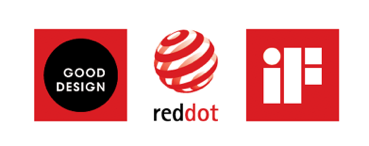 Nell’immagine corrispondente, la porta a battente ORO con pannello in linea e lato fisso senza profilo e barra di stabilizzazione con punti di fissaggio nascosti nella versione sinistra ha un angolo ultraframeless in linea 8 mm/altezza 2m, una soluzione che massimizza l’accesso d’entrata. Le guarnizioni ultra-trasparenti non si scoloriscono nel tempo.   maniglie cromate hanno un design artigianale ed ergonomico che le differenzia da quelle normalmente presenti sul mercato. Dimensioni disponibili: 1100 mm, 1200 mm, 1400 mm e 1600 mm, tutte nelle versioni destra e sinistra.GUARDA IL VIDEOALCUNI DETTAGLI DEI BOX DOCCIA FLAIR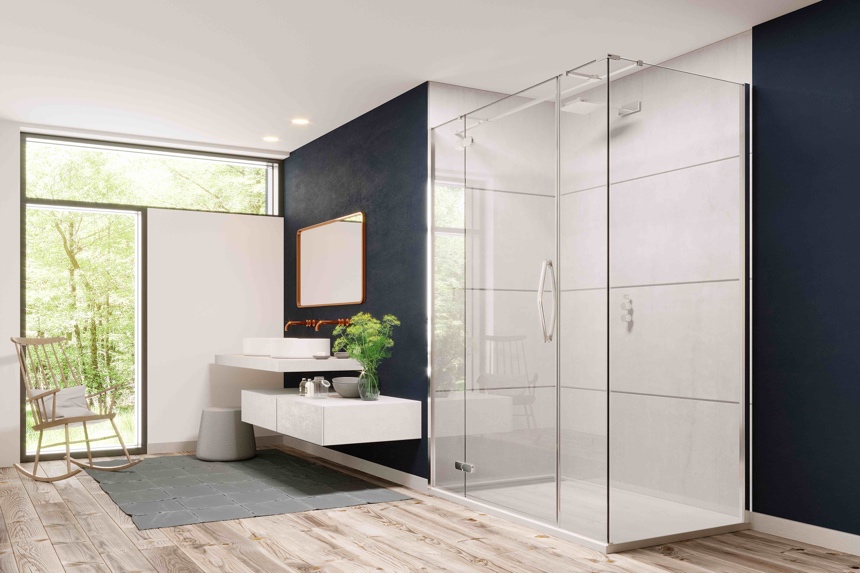 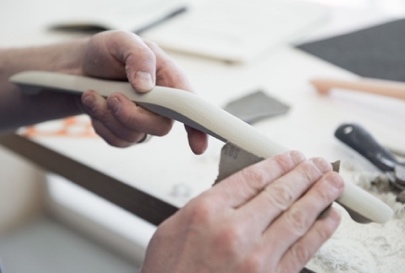 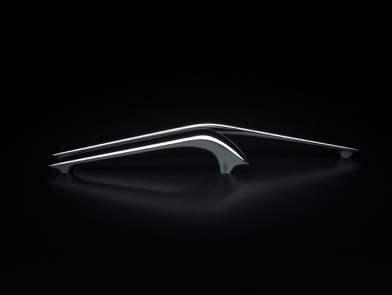 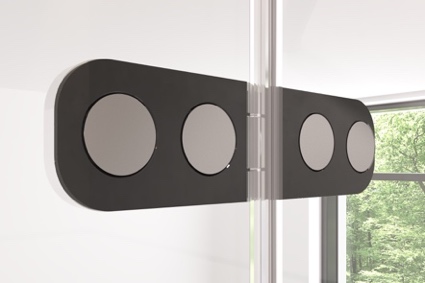 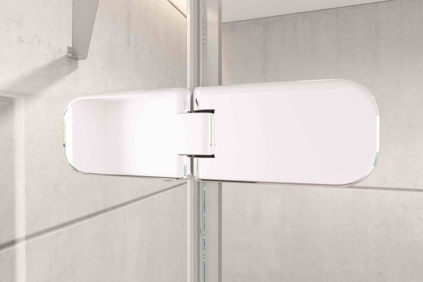 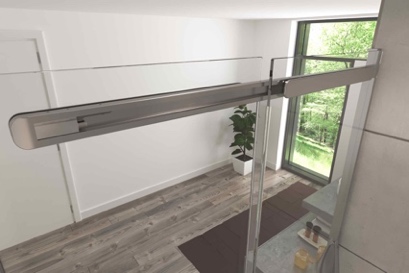 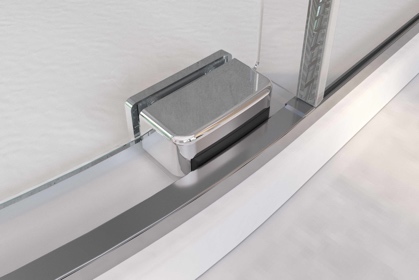 